Dear [Name]You are invited to submit a paper for the TEN-STARS special issue of the Journal of Teaching and Learning in Graduate Employability, edited by Professor Shelley Kinash and myself.We are looking for empirical articles (maximum 8000 words) that examine practical solutions, approaches or initiatives that advance the employability, career and success of university graduates. For example, by improving student transitions, assessment and student learning experiences, or by connecting with employers and industry.We strongly encourage papers which are partnerships between stakeholders (industry, graduates, students and academics). What is TEN-STARS?TEN-STARS (The  Employability Network – Students, Transitions, Achievement Retention & Success) is an international network of colleagues who are dedicated to advancing the employability, career and overall contributions and successes of university graduates. The network was convened by Professor Shelley Kinash at the 2018 STARS conference in Auckland. Amongst other goals and objectives the network seeks to share good practice and collaborate on employability research. As such, the publication of this special issue was identified as the first of many collaborative outputs of the group. If you have not already, make sure that you sign up to the TEN-STAR network here: https://tenstars.graduateemployability.com/Why the Journal of Teaching and Learning for Graduate Employability?The Journal of Teaching and Learning for Graduate Employability (https://ojs.deakin.edu.au/index.php/jtlge/) is a peer-reviewed open access publication specifically focussed on the dissemination of research and evidence-based practice in teaching and learning for graduate employability. It also has a prompt and efficient review process. 
When are the papers due?Deadline for full papers: Friday 12th October 2018. Papers will be sent for review by Monday 15th October and will be returned by Thursday 15th November (authors are encouraged to review other papers)Reviews will be returned to authors by Monday 19th November.Amended papers are due Monday 17th DecemberPublication: February 2019 Sounds great, how do I sign up?Please submit your expression of interest in the form attached to trina.j@deakin.edu by the 22nd August.  Please include a title and contacts for all of the authors who will contribute. You may also include an optional 200 word summary if you would like feedback on the focus of your article.  Kind regardsDr Trina Jorre de St JorreLecturer, Graduate EmployabilityDeakin Learning Futures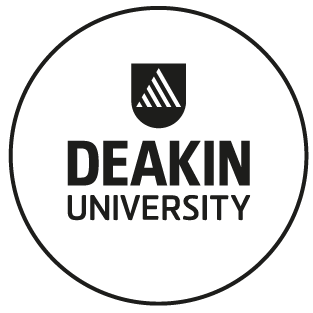 Deakin UniversityLevel 12, Tower 2727 Collins StreetMelbourne, Victoria 3008Ph: 61 3 9246 8370Ph: 0428 854 667trina.j@deakin.edu.auwww.deakin.edu.au